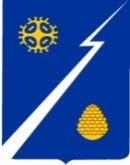 Ханты-Мансийский автономный округ – Югра (Тюменская область)Нижневартовский районАдминистрация  городского поселения ИзлучинскПОСТАНОВЛЕНИЕОт  22.11.2023                                                                                               № 563 пгт. Излучинск	В соответствии со статьей 14 Федерального закона от 06.10.2003             № 131-ФЗ «Об общих принципах организации местного самоуправления             в Российской Федерации», в целях поддержки материнства и детства, укрепления семейных ценностей и повышения статуса института семьи:1. Провести в период с 20.11.2023 по 30.11.2023 мероприятия, посвященные Дню матери, на территории поселения.2. Утвердить: состав организационного комитета по подготовке и проведению мероприятий, посвященных Дню матери, на территории поселения согласно приложению 1;	 план подготовки и проведения мероприятий, посвященных Дню матери, на территории поселения согласно приложению 2; смету расходов на подготовку и проведение мероприятий, посвященных Дню матери, на территории поселения согласно приложению 3. 3. Отделу по гражданской обороне и обеспечению общественной      безопасности администрации поселения (С.В. Маркин), руководителям учреждений обеспечить на объектах, задействованных для проведения мероприятий, выполнение требований:к антитеррористической защищенности объектов (территорий), установленных для соответствующих категорий сферы деятельности и находящихся в собственности или принадлежащих на ином законном основании;правил противопожарного режима, утвержденных постановлением   Правительства Российской Федерации от 16.09.2020 № 1479 «О противопожарном режиме».4. Отделу организации деятельности, информационной политики и общественных связей администрации поселения (Д.Я. Бурич) обеспечить информационное сопровождение мероприятий в средствах массовой информации и на официальном сайте органов местного самоуправления поселения. 	5. Управлению по экономике и финансам администрации поселения (Е.А. Нестерова) оплатить расходы за счет утвержденной сметы расходов             на 2023 год, согласно приложению 3.6. Контроль за выполнением постановления оставляю за собой.Глава администрации поселения                                                        Е.С. ПаппПриложение 1 к постановлениюадминистрации поселенияот 22.11.2023 № 563СОСТАВорганизационного комитета по проведению мероприятий,посвященных Дню матери, на территории поселенияПЛАНпроведения праздничных мероприятий, посвященных Дню матери, на территории поселенияСМЕТА РАСХОДОВна проведение основных мероприятий, посвященных Дню матери, на территории поселения1. Увеличение стоимости материальных запасов однократного применения: 23 766, 59 руб. в т.ч.:	1.1. Приобретение букетов цветов: 23 бук. * 1 033,33 = 23 766,59 руб. ИТОГО: 23766 (двадцать три тысячи семьсот шестьдесят шесть) рублей  59 копейки».О подготовке и проведении      мероприятий, посвященных Дню матери, на территории поселенияПредседательорганизационного комитета:ПаппЕлена Станиславовна–глава администрации поселенияЗаместитель председателя организационного комитета:Загваздина Марина ЕвгеньевнаСопредседательорганизационного комитета:ЗаводскаяИрина Витальевна––заместитель главы администрации поселения глава поселения (по согласованию)Члены организационного комитета:АфрикянТатьяна ГригорьевнаБасыровИльнур МинниахметовичБуричДенис ЯрославовичГринцоваСветлана ВладимировнаДуроваОльга ГеннадьевнаДорофеевФедор ЛеонидовичЖарков Алексей ВладимировичКнязьковаАлла Ивановна––––––––директор МБОУ «Излучинская ОСШУИОП № 2» (по согласованию)исполняющий обязанности директора МБОУ «ОСШУИОП № 1» (по согласованию)начальник отдела организации деятельности, информационной политики и общественных связей администрации поселениязаведующий МБДОУ «Излучинская ДСКВ «Сказка» (по согласованию)исполняющий обязанности директора МАУ ДО «Спектр» (по согласованию)командир общественной организации «Народная дружина гп. Излучинск «Излучинский казачий патруль» (по согласованию)директор МАУ ДО «Спортивная школа Нижневартовского района» (по согласованию)директор МАУ «Межпоселенческая                 библиотека» Нижневартовского района         (по согласованию)КолпиковАнатолий Геннадиевич–начальник отдела полиции № 1 (дислокация гп. Излучинск) МОМВД России «Нижневартовский» (по согласованию)Малышева                                               Александра ИосифовнаМаркинСергей Владимирович––директор БУ «Нижневартовский районный комплексный центр социального обслуживания населения» (по согласованию)начальник отдела по гражданской обороне и обеспечению общественной безопасности администрации поселенияСаргиновОлег Вячеславович–наказной атаман некоммерческой организации «Хуторское казачье общество «Излучинск» (по согласованию)СолонинаТатьяна Ивановна–директор МАО ДО «ДШИ им. А.В. Ливна» (по согласованию)СоснинаЮлия ВасильевнаХалевинаНадежда Владимировна––исполняющий обязанности директора МКУ «КДЦ «Респект»директор РМАУ «МКДК «Арлекино»                    (по согласованию)ШагвалееваСветлана Владимировна–директор  МБОУ «Излучинская ОНШ» (по согласованию)Приложение 2 к постановлениюадминистрации поселенияот 22.11.2023 № 563№п/пНаименование мероприятияДата, время и местопроведенияОтветственный исполнительРаздел 1. Организационные мероприятияРаздел 1. Организационные мероприятияРаздел 1. Организационные мероприятия1.Приобретение букетов цветов для     чествования матерей из числа семей, принимавших участие в специальной военной операциив срок до 24.11.2023Д.Я. Бурич, начальник отдела организации деятельности, информационной политики и общественных связей администрации поселения2.Обеспечение комплексной безопасности в период проведения праздничных мероприятий в течение всего периодапгт. Излучинск, с. БольшетарховоА.Г. Колпиков, начальник отдела полиции № 1 (дислокация гп. Излучинск) МОМВД России «Нижневартовский» (по согласованию),С.В. Маркин, начальник отдела по гражданской обороне и обеспечению общественной безопасности администрации поселения, О.В. Саргинов, наказной атаман некоммерческой организации «Хуторское казачье общество «Излучинск» (по согласованию),Ф.Л. Дорофеев, командир общественной организации «Народная дружина гп. Излучинск «Излучинский казачий      патруль» (по согласованию),руководители учреждений, осуществляющих деятельность на территории поселения Раздел 1.   Культурно-массовые мероприятия гп. ИзлучинскРаздел 1.   Культурно-массовые мероприятия гп. ИзлучинскРаздел 1.   Культурно-массовые мероприятия гп. ИзлучинскРаздел 1.   Культурно-массовые мероприятия гп. ИзлучинскПроведение мастер-классов, презентаций, бесед, выставок в учреждениях культуры, образования, дополнительного образования, социальной защиты20.11.2023 – 30.11.2023пгт. Излучинск,с. Большетарховоруководители учреждений культуры,   образования, дополнительного образования, социальной защиты, осуществляющих свою деятельность на территории поселения (по согласованию)Видео - поздравления «С днем матери»23.11.202318:00пгт. Излучинск,ул. Строителей д. 5МБОУ «Излучинская ОНШ»Е.В. Шагвалеева, директор  МБОУ «Излучинская ОНШ» (по согласованию)БиблиоМастерская «Маме с любовью» (жители БУ «Излучинская дома-интерната»)23.11.202318:00пгт. Излучинск,ул. Энергетиков, д. 4Центральная районная библиотекаА.И. Князькова, директор МАУ «Межпоселенческая библиотека» (по согласованию)Праздничный концерт «Россия» и «Мама» заветных два слова»23.11.202318:00пгт. Излучинск,ул. Набережная, 7 аМАО ДО «ДШИ им. А.В. Ливна»Т.И. Солонина, директор МАО ДО «ДШИ им. А.В. Ливна» (по согласованию)Поэтический час «Материнское сердце согрею любовью»24.11.202313:00пгт. Излучинск,ул. Школьная д. 5МБОУ «Излучинская ОСШУИОП № 1»И.М. Басыров, исполняющий обязанности директора МБОУ «Излучинская ОСШУИОП № 1» (по согласованию)Концерт для мам «Тебе родная»24.11.202314:00пгт. Излучинскул. Школьная, д.7МБОУ «Излучинская ОСШУИОП № 2»Т.Г. Африкян, директор МБОУ «Излучинская ОСШУИОП № 2» (по согласованию)Развлекательно - игровая программа «Моя мамочка родная» 24.11.202314:00пгт. Излучинск,ул. Набережная, д. 15БУ «Нижневартовский районный комплексный центр социального обслуживания населения», отделение дневного пребывания несовершеннолетнихА.Ю. Малышева, директора БУ ХМАО-Югры «НРКЦСОН» (по согласованию)Психологическая игра с элементами тренинга «А мамины глаза, всегда глядят с волнением за нами»24.11.202316:00пгт. Излучинск,ул. Набережная, д. 15БУ «Нижневартовский районный комплексный центр социального обслуживания населения», отделение социального сопровождения гражданА.Ю. Малышева, директора БУ ХМАО-Югры «НРКЦСОН» (по согласованию)Праздничный концерт «Мама - первое слово!»24.11.202318:00пгт. Излучинскул. Набережная, 13 бРМАУ «МКДК «Арлекино»,концертный залН.В. Халевина, директор РМАУ «МКДК «Арлекино» (по согласованию),И.В. Заводская, глава поселения (по согласованию),Д.Я. Бурич, начальник отдела организации деятельности, информационной политики и общественных связей администрации поселенияАкция «Мама, я тебя люблю!»25.11.2023 в течение дняпгт. Излучинск,ул. Школьная, д.12аМАУ ДО «Спектр»О.Г. Дурова, исполняющий обязанности директора МАУ ДО «Спектр» (по согласованию)Веселые старты на воде 25.11.2023 10:00пгт. Излучинск,ВОК БригантинаА.В. Жарков, директор МАУ ДО «Спортивная школа Нижневартовского района» (по согласованию)Праздничный концерт «Ты одна такая – любимая, родная»25.11.202312:00пгт. Излучинск,ул. Школьная, д.12аМАУ ДО «Спектр»О.Г. Дурова, исполняющий обязанности директора МАУ ДО «Спектр» (по согласованию)Видео-концерт «Пусть всегда будет Мама!»26.11.2023в течение дняпгт. Излучинск,ул. Школьная д. 5МБОУ «Излучинская ОСШУИОП № 1»И.М. Басыров, исполняющий обязанности директора МБОУ «Излучинская ОСШУИОП № 1» (по согласованию)Концертная программа «Мамина улыбка лучшая на свете»26.11.202312:00с. Большетарховоул. Лесная, 13МКУ «КДЦ «Респект»Ю.В. Соснина, исполняющий обязанности директора МКУ «КДЦ «Респект»Трансляция фильма26.11.202316:00с. Большетарховоул. Лесная, 13МКУ «КДЦ «Респект»Ю.В. Соснина, исполняющий обязанности директора МКУ «КДЦ «Респект»Развлекательная программа «Все для мамы»26.11.202316:00д. Пасолсельский клубР.М. Саидов, заведующий СК д. Пасол (по согласованию)Праздничный концерт «День матери»27.11.202309:00пгт. Излучинск,МБДОУ «Излучинская ДСКВ «Сказка»С.В. Гринцова, заведующий МБДОУ «Излучинская ДСКВ «Сказка» (по согласованию)Приложение 3 к постановлению                                                     администрации поселенияот 22.11.2023 № 563